Спортивные игры07. 05. 2020  Тема :    Верхняя прямая подачаВерхняя прямая подача в волейболе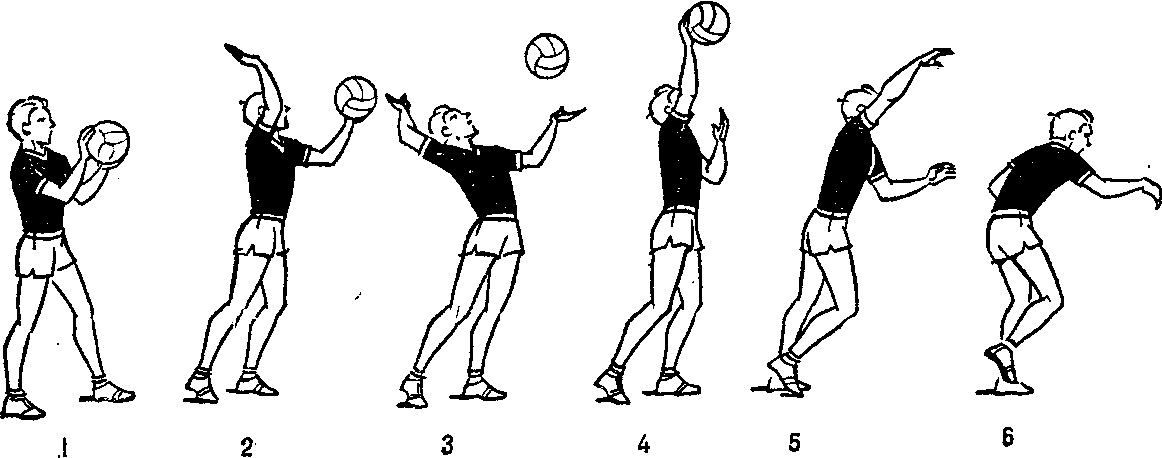 